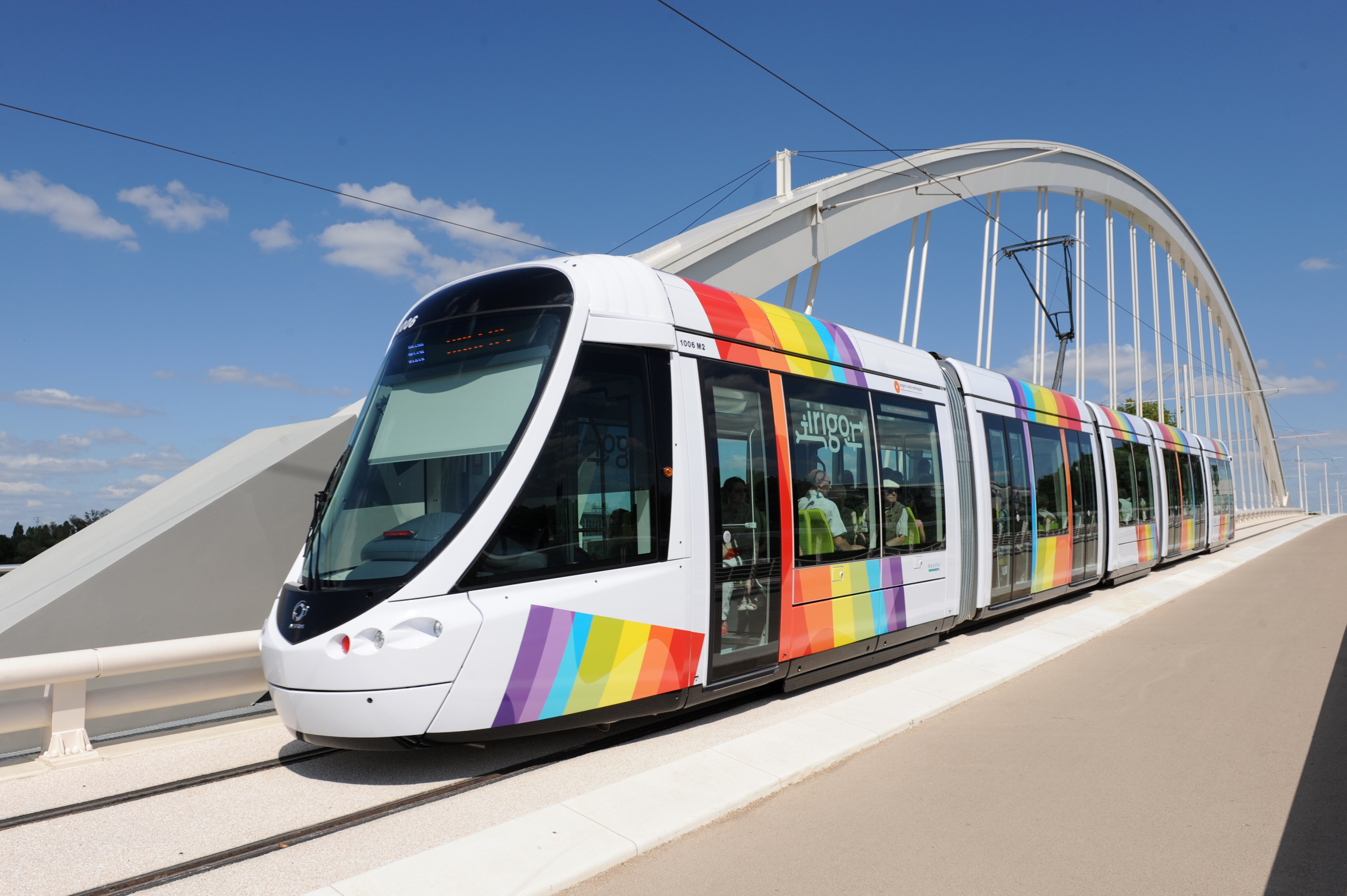 Plan de travail et outils ?Ce document a pour objectif de vous aider à vous organiser dans votre travail.Comment vous organiser Au démarrage, chaque groupe :Prend connaissance du scénario et du travail demandéOrganise son travail à partir du Plan Prévisionnel de TravailÀ la fin de chaque séance, chaque groupe réalise un point d’étape À la fin du scénario, vous réaliserez un bilan des compétences transversales à partir du document fourni. Vous pourrez également faire des propositions d’actionLes outils à votre disposition Plan Prévisionnel de Travail Nous sommes le XX/XX/XX et ce travail doit être terminé au XX/XX/XX. Afin d’atteindre cet objectif, je vous demande de bien vouloir prendre connaissance de ce plan prévisionnel de travail et de compléter les colonnes :Qui fait quoi ? Quand ? (Prioriser les tâches en fonction du délai : compléter cette colonne grâce au rétroplanning du mois de XX fourni)Combien de temps ? (Estimer le temps dont vous avez besoin)À chaque début de séance, vous mettrez une alarme qui sonnera ¼ d’heure avant la fin de la séance. Durant ce quart d’heure restant, vous échangerez les informations sur l’avancée du travail : notez vos points d’étape, partagez de travail réalisé ou en cours de réalisation (afin de prévenir une absence de votre camarade).Une fois chaque tâche terminée, vous compléterez la partie « bilan ».Point d’étape- contrôler son travailBILAN DES COMPÉTENCES TRANSVERSALES Une fois le scénario terminé, auto-évaluez vos compétences transversales Pour chaque compétence, entourez la proposition qui correspond le mieux à votre situationCompétences transversales : Utiliser les outils professionnelsBilan sur l’utilisation des outils professionnels (répondeur, sms, site, photocopieur, scanner, Word, Excel, recherche internet…) Et maintenant !PROPOSITIONS d’actionProposition d’actions (suite possible / au scénario) notamment par rapport aux réseaux sociaux :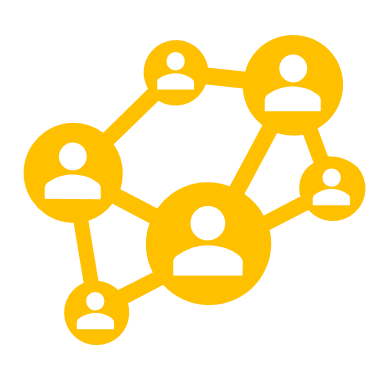 Bloc de compétences 1 – Gérer des relations avec les clients, les usagers et les adhérentsBloc de compétences 2 – Organiser et suivre l’activité de production (de biens ou de services)Fiche méthode Situation 4, Tâche n° 2Calcul de pourcentageDéterminer le pourcentage de variation entre deux nombres : EXEMPLE à adapter à votre situation de travailMalik a obtenu 12,45 de moyenne au premier trimestre et 13,75 de moyenne au second trimestre. Quel est le pourcentage de progression de Malik entre les deux trimestres ?Avant de me lancer dans les calculs : je détermine visuellement si l’évolution de Malik entre les 2 trimestres est positive ou négative. Cette étape est importante car elle me permet de savoir si le résultat du calcul effectué par Excel est vraisemblable ou s’il y a une erreur (Dans l’exemple, je vois que Malik a progressé entre le trimestre 1 et le trimestre 2 donc le pourcentage devrait être positif). 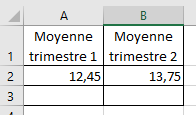 Je me lance dans les calculs : Tout d’abord, je clique dans la cellule B3 pour afficher le format Pourcentage à la cellule. Sous l’onglet Accueil, cliquez sur le bouton Pourcentage.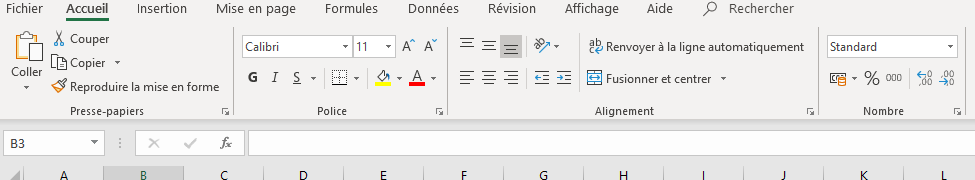 Pour connaître le pourcentage de variation je dois comparer la moyenne du trimestre 2 par rapport à la moyenne du trimestre 1, puis soustraire 1. Dans la cellule B3, je divise la moyenne du deuxième trimestre (13,75) par la moyenne du premier trimestre (12,45), puis je soustrais 1.Voici la formule dans la cellule B3=B2/A2-1.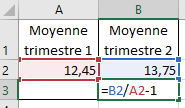 Le pourcentage de variation entre les deux trimestres est de 10 %. Malik a progressé de 10 %. 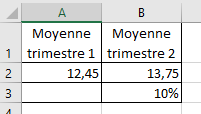 OUTILPAGELe plan prévisionnel de travail 3Un retro planningEspace classeUn point d’étape 4Un bilan des compétences transversales 5-6La correspondance des tâches / au référentiel AGOrA 7-8Fiche méthode calcul des pourcentages9Bloc de compétences 1 – Gérer des relations avec les clients, les usagers et les adhérentsTâches à réaliserOù dans le scénarioOutils nécessairesQui fait quoi ?Quand ? (Quelle séance)Combien de temps ?Bloc de compétences 1 – Gérer des relations avec les clients, les usagers et les adhérentsEnvoyer un SMS d’information aux voyageursSituation 1, tâche n°1Brouillon, téléphone portable, fiche méthodeBloc de compétences 1 – Gérer des relations avec les clients, les usagers et les adhérentsMettre à jour des informations sur les écrans d’informationSituation 1, tâche n°2Brouillon et Power PointBloc de compétences 1 – Gérer des relations avec les clients, les usagers et les adhérentsRépondre à une réclamation d’un usagerSituation 1, Tâche n°3Brouillon, messagerie électronique, fiche méthodeBloc de compétences 1 – Gérer des relations avec les clients, les usagers et les adhérentsEnvoyer en nombre (réaliser un publipostage)Situation 2, Tâche n°1Excel, Word, fiche méthode ou tutoBloc de compétences 1 – Gérer des relations avec les clients, les usagers et les adhérentsPréparer un tableau de bord « Fréquentation du transport urbain dans l’agglomération angevine »Situation 4Excel, fiche méthodeBloc de compétences 1 – Gérer des relations avec les clients, les usagers et les adhérentsMettre à jour les réseaux sociaux  Situation 5Word, accès internet Bloc de compétences 2 – Organiser et suivre l’activité de production Préparer la livraison de l’exposition- transmettre un messageSituation 2, Tâche n°2Brouillon, fiche de transmission, fiche méthodeBloc de compétences 2 – Organiser et suivre l’activité de production Informer le traiteur Situation 2, Tâche n°3Fiche préparation d’appel, téléphoneBloc de compétences 2 – Organiser et suivre l’activité de production Régler la facture de l’imprimeurSituation 2, Tâche n°4Enveloppe, photocopieur, scanner, chéquierBloc de compétences 2 – Organiser et suivre l’activité de production Mettre à jour le budget de la soirée de lancement de la semaine écolo zéro €Situation 3Excel, photocopieurTâches à réaliserRésultat attenduDifficultés rencontrées lors de l’exécution de la tâcheCompétences acquises ou travaillées(Décrivez là ou les compétences acquises)Correspondance référentiel AGOrA en page 7Envoi d’un SMS d’information aux voyageursLe SMS est préparé au brouillonL’orthographe et la formulation sont vérifiés avant envoi (pas de langage SMS)Mise à jour des informations sur les écrans d’informationLe diaporama destiné aux usagers est réalisé en respectant les consignes données :sur le fond (l’objectif de cette semaine, la gratuité…) sur la forme (couleurs, photos, mise en page…)Réponse à une réclamation d’un usagerLe mail envoyé à la cliente est clairLes règles d’écriture d’un mail sont respectées L’orthographe et la formulation sont vérifiésEnvoi en nombre : réalisation un publipostageLe tableau a été reproduit sur ExcelLes étiquettes ont été établies sur Word et imprimées.Préparation un tableau de bord « Fréquentation du transport urbain dans l’agglomération angevine »Le tableau a été produit sur ExcelLes différents calculs ont été faitsLes graphiques sont lisiblesVos constats et analyses sont rédigésMettre à jour les informations sur les réseaux sociauxLa note est rédigéeLes propositions concernant Facebook et les autres réseaux sociaux sont faites La demande de création d’une page FB en statut « privé » en indiquéePréparer la livraison de l’exposition- transmettre un messageLe message vocal est écouté avec attentionLa fiche de message téléphonique est complétée lisiblement, toutes les informations importantes y sont reportéesLa fiche est rangée dans la pochetteInformer le traiteur Le message est préparéLe message est déposé sur la messagerie téléphonique en respectant les codes de communication professionnelleRégler la facture de l’imprimeurLa facture est contrôléeLe chèque est établi et le n° de facture est noté au dosLe courrier d’accompagnement est rédigéNotre exemplaire de la facture porte les indications demandées L’enveloppe contient le courrier et le chèque. Le destinataire et l’expéditeur sont indiqués. La facture est numérisée et envoyée à l’adresse indiquée puis rangée dans la pochetteMettre à jour le budget de la soirée de lancement de la semaine écolo zéro €Le tableau Excel est réalisé conformément au modèle fourni La colonne budget réel est complétée et les variations sont calculésLe document est imprimé correctement et les constats sont faitsCompétences transversales : Travailler en groupeCompétences transversales : Travailler en groupeCompétences transversales : Travailler en groupeCompétences transversales : Travailler en groupeCompétences transversales : Travailler en groupeOrganisation des tâches dans le groupeEfficacité du groupeGestion du tempsCommunication au sein du groupeCommunication au sein du groupeCompétences transversales : Organiser son activité Compétences transversales : Organiser son activité Compétences transversales : Organiser son activité Compétences transversales : Organiser son activité Compétences transversales : Organiser son activité Implication personnelle dans le travailRespect des consignesGestion des informationsContrôle du travail avant remiseContrôle du travail avant remiseJ’ai utilisé les outils suivants :Contexte d’utilisationContexte d’utilisationNiveau de compétences techniquesNiveau de compétences techniquesNiveau de compétences techniquesJ’ai utilisé les outils suivants :Avec aideEn autonomieDécouverte (Je découvre l’outil)Intermédiaire (Je connais l’outil, ma technique est à perfectionner)Maîtrise(J’utilise l’outil en autonomie et le résultat obtenu correspond aux attentes)Activités proposées dans le scénarioCorrespondance référentiel AGOrACorrespondance référentiel AGOrACorrespondance référentiel AGOrACorrespondance GATLActivités proposées dans le scénarioActivitésCompétencesIndicateurs d’évaluation des compétencesEnvoi d’un SMS d’information aux voyageursMise à jour des informations sur les écrans d’informationRéponse à une réclamation d’un usagerEnvoi en nombre : réalisation un publipostagePréparation un tableau de bord « Fréquentation du transport urbain dans l’agglomération angevine »Mettre à jour les informations sur les réseaux sociaux 1.1. Préparation et prise en charge de la relation avec le client, l’usager ou l’adhérent 1.1. Préparation et prise en charge de la relation avec le client, l’usager ou l’adhérent 1.1. Préparation et prise en charge de la relation avec le client, l’usager ou l’adhérent Envoi d’un SMS d’information aux voyageursMise à jour des informations sur les écrans d’informationRéponse à une réclamation d’un usagerEnvoi en nombre : réalisation un publipostagePréparation un tableau de bord « Fréquentation du transport urbain dans l’agglomération angevine »Mettre à jour les informations sur les réseaux sociaux Préparation et suivi d’évènements liés à la promotion de l’organisationAssistance et suivi des opérations de prospectionProduire, dans un environnement numérique, des supports de communication adaptés Assurer le suivi administratif des opérations de promotion et de prospectionExpression française, écrite et orale, adaptée aux relations administrativesLangage adapté à l’interlocuteurFiabilité de l’information recueillieEfficacité de la prise de notesPertinence de la réponse apportée à la demandeEfficacité de la gestion des flux de courriers / courrielsQualité des supports produits à partir de la suite bureautiqueEnvoi d’un SMS d’information aux voyageursMise à jour des informations sur les écrans d’informationRéponse à une réclamation d’un usagerEnvoi en nombre : réalisation un publipostagePréparation un tableau de bord « Fréquentation du transport urbain dans l’agglomération angevine »Mettre à jour les informations sur les réseaux sociaux 1.2. Traitement des opérations administratives et de gestion liées aux relations avec le client, l’usager ou l’adhérent 1.2. Traitement des opérations administratives et de gestion liées aux relations avec le client, l’usager ou l’adhérent 1.2. Traitement des opérations administratives et de gestion liées aux relations avec le client, l’usager ou l’adhérent 1.2. Traitement des opérations administratives et de gestion liées aux relations avec le client, l’usager ou l’adhérent Envoi d’un SMS d’information aux voyageursMise à jour des informations sur les écrans d’informationRéponse à une réclamation d’un usagerEnvoi en nombre : réalisation un publipostagePréparation un tableau de bord « Fréquentation du transport urbain dans l’agglomération angevine »Mettre à jour les informations sur les réseaux sociaux Suivi des devis, commandes, contrats, conventionsTraitement des réclamations et des litigesAppliquer les procédures internes de traitement des relations « clients »Produire les documents liés au traitement des relations « clients » dans un environnement numériqueRespect des procédures et des normesPertinence de la réponse apportée à une réclamationQualité de la rédaction des écrits commerciauxEnvoi d’un SMS d’information aux voyageursMise à jour des informations sur les écrans d’informationRéponse à une réclamation d’un usagerEnvoi en nombre : réalisation un publipostagePréparation un tableau de bord « Fréquentation du transport urbain dans l’agglomération angevine »Mettre à jour les informations sur les réseaux sociaux 1.3. Actualisation du système d’information en lien avec le client, l’usager ou l’adhérent 1.3. Actualisation du système d’information en lien avec le client, l’usager ou l’adhérent 1.3. Actualisation du système d’information en lien avec le client, l’usager ou l’adhérent 1.3. Actualisation du système d’information en lien avec le client, l’usager ou l’adhérent Envoi d’un SMS d’information aux voyageursMise à jour des informations sur les écrans d’informationRéponse à une réclamation d’un usagerEnvoi en nombre : réalisation un publipostagePréparation un tableau de bord « Fréquentation du transport urbain dans l’agglomération angevine »Mettre à jour les informations sur les réseaux sociaux Mise à jour des dossiersMise à jour de tableaux de bord « commerciaux »Suivi et actualisation des données sur les réseaux sociauxMettre à jour l’informationRendre compte des anomalies repérées lors de l’actualisation du système d’informationAssurer la visibilité numérique de l'organisation (au travers des réseaux sociaux, du site internet, de blogs)Fiabilité des mises à jour effectuéesPertinence des anomalies signaléesAdéquation des données publiées aux attentes des tiersEnvoi d’un SMS d’information aux voyageursMise à jour des informations sur les écrans d’informationRéponse à une réclamation d’un usagerEnvoi en nombre : réalisation un publipostagePréparation un tableau de bord « Fréquentation du transport urbain dans l’agglomération angevine »Mettre à jour les informations sur les réseaux sociaux Savoirs associésSavoirs associésSavoirs associésSavoirs associésEnvoi d’un SMS d’information aux voyageursMise à jour des informations sur les écrans d’informationRéponse à une réclamation d’un usagerEnvoi en nombre : réalisation un publipostagePréparation un tableau de bord « Fréquentation du transport urbain dans l’agglomération angevine »Mettre à jour les informations sur les réseaux sociaux Savoirs de gestionLa relation « client » dans les organisationsLes actions de promotion et de prospectionLa chaîne des documents liés aux ventesLes achats et les encaissementsLe suivi de la relation « client »Les tableaux de bord « commerciaux »Savoirs juridiques et économiquesLe cadre juridique lié aux réseaux sociaux numériques et au site Web Savoirs liés à la communication et au numériqueL’écoute activeLa communication « client »La gestion de l’informationLes réseaux sociaux numériquesActivités proposées dans le scénarioCorrespondance référentiel AGOrACorrespondance référentiel AGOrACorrespondance référentiel AGOrACorrespondance GATLActivités proposées dans le scénarioActivitésCompétencesIndicateurs d’évaluation des compétencesPréparer la livraison de l’exposition- transmettre un messageInformer le traiteur Régler la facture de l’imprimeur Mettre à jour le budget de la soirée de lancement de la semaine écolo zéro €2.1. Suivi administratif de l’activité de production2.1. Suivi administratif de l’activité de production2.1. Suivi administratif de l’activité de productionPréparer la livraison de l’exposition- transmettre un messageInformer le traiteur Régler la facture de l’imprimeur Mettre à jour le budget de la soirée de lancement de la semaine écolo zéro €Suivi des approvisionnements et des stocksSuivi de la coordination d’activités relevant d’un service ou d’un projetPrendre en compte les contraintes réglementaires liées à l’activité de production de l’organisationExpression française, écrite et orale, adaptée aux relations administrativesRespect des procédures et des normesConformité des enregistrementsPertinence et exactitude de l’information saisie dans le support adaptéPréparer la livraison de l’exposition- transmettre un messageInformer le traiteur Régler la facture de l’imprimeur Mettre à jour le budget de la soirée de lancement de la semaine écolo zéro €2.2. Suivi financier de l’activité de production 2.2. Suivi financier de l’activité de production 2.2. Suivi financier de l’activité de production 2.2. Suivi financier de l’activité de production Préparer la livraison de l’exposition- transmettre un messageInformer le traiteur Régler la facture de l’imprimeur Mettre à jour le budget de la soirée de lancement de la semaine écolo zéro €Suivi des décaissementsÉtablir un état de rapprochementAppliquer les procédures en vigueur en matière de règlement des fournisseurs, sous-traitants et prestatairesAssurer le suivi des enregistrements des mouvements de trésorerie Respect des procédures et des normesConformité des enregistrementsExactitude de la situation de trésoreriePréparer la livraison de l’exposition- transmettre un messageInformer le traiteur Régler la facture de l’imprimeur Mettre à jour le budget de la soirée de lancement de la semaine écolo zéro €Savoirs associésSavoirs associésSavoirs associésSavoirs associésPréparer la livraison de l’exposition- transmettre un messageInformer le traiteur Régler la facture de l’imprimeur Mettre à jour le budget de la soirée de lancement de la semaine écolo zéro €Savoirs de gestionL’approvisionnement et la gestion des stocksLes fournisseurs et les règlementsLa chaîne des documents liés aux achatsLes achatsLa trésorerieSavoirs juridiques et économiquesLe cadre économique de l’activité productive : les performances et objectifs (économiques, sociaux et environnementaux), l’influence du numérique sur la production, les choix de consommation (développement durable) et leur influence sur la production.Savoirs liés à la communication et au numériqueLa communication avec les fournisseurs et les autres partenairesGestion de l’information